2019-2020 Bahar DönemiDeney adını yazınız Deney RaporuNot: Raporlar, bir sonraki hafta deneyine kadar grup üyelerinden herhangi biri tarafından Moodle Ders Bilgi sistemine yüklenebilir. Deney ödev raporlarının nasıl yükleneceği ana sayfada verilen kaynakta açıklanmıştır. Bu belge kapak olacak şekilde maksimum 1 MB pdf formatında dosya yükleyebilirsiniz.Kopya raporlar sıfır puan alacaklarını kabul ederler. Bu kapaktaki doldurulması zorunlu alanlar dâhil olmak üzere rapor düzeni puanlandırmayı etkilemektedir. Adres: http://ceng2.ktu.edu.tr/~moodle/moodle/index.php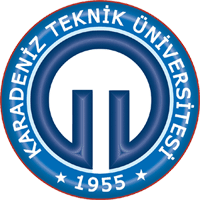 Karadeniz Teknik ÜniversitesiBilgisayar Mühendisliği BölümüBilgisayar Ağları Laboratuvarı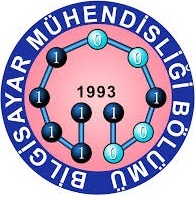 ÖğretimÖğretim Öğretim Grup No:NumaraAd ve SoyadAd ve SoyadDeney Sorumlusu: